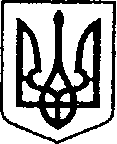 УКРАЇНАЧЕРНІГІВСЬКА ОБЛАСТЬН І Ж И Н С Ь К А    М І С Ь К А    Р А Д А25 сесія VIII скликанняР І Ш Е Н Н Явід 11 жовтня 2022 р.                   м. Ніжин	                                № 22-25/2022Відповідно до статей 25, 26, 42, 59, 60, 73 Закону України «Про місцеве самоврядування в Україні», Регламентy Ніжинської міської ради Чернігівської області, затвердженого рішенням Ніжинської міської ради від 27 листопада 2020 року № 3-2/2020 (зі змінами), Наказу № 169 від 26.07.2019 р. Міністерства регіонального розвитку, будівництва та житлово-комунального господарства України «Про затвердження відключення споживачів від систем централізованого опалення та постачання гарячої води», враховуючи заяву від 19.07.2022 року  та лист № Ш-1901 від 08.09.2022 року фізичної особи              Шалая І. В.,   міська рада вирішила:1. Надати погодження фізичній особі Шалаю Ігорю Віталійовичу на відключення від мережі централізованого опалення орендованого нежитлового приміщення, за адресою: Чернігівська область, місто Ніжин, вулиця Шевченка, 128/125 та на виготовлення, за власні кошти, проектно-кошторисної документації для встановлення електричного опалення, за умови погодження з товариством з обмеженою відповідальністю «НіжинТеплоМережі», враховуючи дотримання технічних та санітарних умов.2. Рекомендувати Ніжинському відділенню акціонерного товариства «Чернігівгаз», товариству з обмеженою відповідальністю «НіжинТеплоМережі» та Ніжинському району електричних мереж акціонерного товариства «Чернігівобленерго» видати технічні умови для встановлення електричного опалення.3. Здійснені орендарем Шалаєм І. В. заходи щодо відключення нежитлового орендованого приміщення за адресою: Чернігівська область, місто Ніжин, вулиця Шевченка 128/125 від мережі централізованого опалення та виготовлення проектно-кошторисної документації для встановлення електричного опалення, не вважати невід’ємними поліпшеннями майна за Договором оренди нерухомого майна, що належить до комунальної власності Ніжинської територіальної громади № 34 від 27 жовтня 2021 року.4. Начальнику відділу комунального майна управління комунального майна та земельних відносин Ніжинської міської ради Чернігівської області Чернеті О. О. забезпечити оприлюднення даного рішення на офіційному сайті Ніжинської міської ради протягом п’яти робочих днів після його прийняття.5. Організацію виконання даного рішення покласти на першого заступника міського голови з питань діяльності виконавчих органів ради Вовченка Ф. І. та начальника управління комунального майна та земельних відносин Ніжинської міської ради Чернігівської області Онокало І. А. 6. Контроль за виконанням даного рішення покласти на постійну комісію міської ради з питань житлово-комунального господарства, комунальної власності, транспорту і зв’язку та енергозбереження (голова комісії –  Дегтяренко В. М.).Міський голова	                    	          	         	                        Олександр КОДОЛАВізують:Начальник управління комунального майната земельних відносин Ніжинської міської ради	                      Ірина ОНОКАЛОПерший заступник міського голови з питань діяльностівиконавчих органів ради                                                                  Федір ВОВЧЕНКОСекретар Ніжинської міської ради                                                    Юрій ХОМЕНКОДиректор комунального підприємства«Оренда комунального майна»                                                       Оксана ШУМЕЙКОНачальник відділуюридично-кадрового забезпечення апарату                                                                            В’ячеслав ЛЕГАвиконавчого комітетуНіжинської міської ради     Головний спеціаліст – юрист відділу бухгалтерськогообліку, звітності та правового забезпечення управліннікомунального майна та земельних відносин Ніжинської міської ради					                  Сергій САВЧЕНКОГолова постійної комісії міськоїради з питань житлово-комунальногогосподарства, комунальної власності, транспорту і зв’язку та енергозбереження	            	Вячеслав ДЕГТЯРЕНКОГолова постійної комісії міської ради з питаньрегламенту, законності, охорони прав і свобод громадян,запобігання корупції, адміністративно-територіальногоустрою, депутатської діяльності та етики                                        Валерій САЛОГУБПро надання погодження на відключення нежитлового орендованого приміщення за адресою: Чернігівська область, місто Ніжин, вулиця Шевченка 128/125 від мережі централізованого опалення  та виготовлення проектно-кошторисної документації для встановлення електричного опалення